W ramach tego projektu zrealizowano 5 wydarzeń:Wydarzenie 1 Konkurs dla młodzieży szkolnej "Poznaj historię swojego regionu - Bieżeństwo"Udział: Projekt umożliwił spotkanie 82 obywateli, z których 82 pochodziło z Powiatu Hajnowskiego, PolskaMiejsce/Data: Wydarzenie miało miejsce w Hajnówce, Polska  w dniach od 05.12.2017  do  21.06.2018Krótki opis: Konkurs został ogłoszony w szkołach średnich i na stronie internetowej Powiatu Hajnowskiego. Celem konkursu było upamiętnienie i popularyzacja wiedzy na temat Bieżeństwa - uchodźstwa ludności obecnego wschodniego pogranicza Polski w latach 1915 - 1921 w głąb Rosji wśród młodzieży szkół średnich powiatu hajnowskiego, pogłębienie świadomości obywatelskiej młodego pokolenia w zakresie najbliższego regionu i historii przodków, umocnienie związków emocjonalnych z miejscem zamieszkania, wzmacnianie tożsamości, rozwój kompetencji społecznych młodzieży  i propagowanie historii regionalnej. Uczniom zostały zapewnione wszelkie materiały niezbędne do przygotowania prac w zależności od wybranej formy wypowiedzi: reportaż, opowiadanie, wiersz, spektakl, reportaż filmowy, prezentacja multimedialna, praca plastyczna. Do szkół i biblioteki miejskiej zostały zakupione książki A. Prymaka - Oniszk "Bieżeństwo 1915. Zapomniani uchodźcy". W konkursie wzięło udział  50 uczestników z dwóch szkół średnich: Zespołu Szkół Zawodowych (37 osób) i Zespołu Szkół z DNJB (13 osób). Na konkurs wpłynęło 7 prac zaliczonych do kategorii „Wypowiedź pisemna” (1 reportaż, 3 opowiadania, 2 wiersze i 1 list), 15 prac zaliczonych do kategorii „Praca artystyczna” i 6 prac zaliczonych do kategorii „Wypowiedź filmowa” (1 reportaż, 1 spektakl, 2 prezentacje multimedialne i 2 filmy). Młodzież współpracowała z 24 osobami  udzielających informacji na temat Bieżeństwa, głównie przedstawicielami starszego pokolenia, pamiętającymi wydarzenia z opowieści ich najbliższych. Jury powołane do konkursu wybrało zwycięskie prace w poszczególnych kategoriach. Wszyscy uczestnicy konkursu otrzymali nagrody i dyplomy.Prace zostały udostępnione dla szerokiej publiczności na stronie Powiatu Hajnowskiego:http://powiat.hajnowka.pl/news/aktualnosci/projekt-biezenstwo-historia-zwyklych-ludzi-1Wydarzenie 2 Wystawa "Bieżeństwo"Udział: Projekt umożliwił spotkanie 946 obywateli, z których 925 pochodziło z Powiatu Hajnowskiego, Polska, 21 z regionu Nordsee - Treene (Niemcy)Miejsce/Data: Wydarzenie miało miejsce w Hajnówce, Polska  w dniach od  15.12.2017 do  15.01.2018 oraz 21.06.2018 Krótki opis: Wystawa na temat Bieżeństwa została zaprezentowana w 3 szkołach średnich Powiatu Hajnowskiego po ogłoszeniu konkursu.  Celem wystawy w szkołach było  przybliżenie młodzieży tematyki Bieżeństwa i tym samym zachęcenie do udziału w konkursie. Do wyeksponowania wystawy zakupiono sztalugi i antyramy. Następnie wystawa została przetłumaczona na język niemiecki i wzbogacona o konkursowe prace uczniów oraz zaprezentowana podczas spotkania podsumowującego wyniki konkursu w dniu 21.06.2018 r. Wydarzenie 3 Spotkanie z autorką książki "Bieżeństwo 1915. Zapomniani uchodźcy" połączone z otwarciem wystawy.Udział: Projekt umożliwił spotkanie 171 obywateli, z których 150 pochodziło z Powiatu Hajnowskiego (Polska),  21 osób z regionu Nordssee - Treene (Niemcy).Miejsce/Data: Wydarzenie miało miejsce w Hajnówce, Polska  w dniach 19.12.2017, 30.05.2018, 21.06.2018Krótki opis: Zrealizowano 3 różne spotkania z autorką książki Anetą prymaka - Oniszk, by objąć nimi wszystkich beneficjentów projektu.  W pierwszym spotkaniu, które odbyło się 19.12.2017 r. w Zespole Szkół Zawodowych w Hajnówce, uczestniczyli uczniowie szkół średnich zainteresowani konkursem dot. Bieżeństwa. Podczas spotkania autorka przedstawiła młodzieży wydarzenia historyczne, które doprowadziły do migracji ludności w 1915 r. i ich późniejszego powrotu oraz sam przebieg Bieżeństwa. W dalszej części spotkania autorka udzieliła merytorycznych wskazówek  dotyczących pracy reportera - jak dotrzeć do źródeł historycznych oraz jak rozmawiać z ludźmi, by uzyskać intersujące i przydatne informacje do przygotowania reportażu. Omówione zostały również istotne elementy warsztatu pisarskiego i zasady rzetelnego reportażu. W spotkaniu uczestniczyło ok. 50 osób.Drugie spotkanie z autorką książki zorganizowane zostało dnia 30.05.2018 r. dla młodzieży polskiej i niemieckiej. Autorka przedstawiła tło historyczne Bieżeństwa i losy Bieżeńców, by następnie poruszyć i przedyskutować z młodzieżą problemy migracji w Europie w XX i XXI wieku. W spotkaniu uczestniczyo 26 osób.Trzecie spotkanie z p. Anetą Prymaka - Oniszk zorganizowano 21.06.2018 r. i połączono je z otwarciem wystawy na temat Bieżeństwa. Podczas spotkania autorka mówiła o migracjach ludności w przeszłości i w świecie współczesnym, o najczęstszych przyczynach migracji, problemach towarzyszących tułaczce i obawach miejscowej ludności przed przyjęciem uchodźców. W spotkaniu uczestniczyło 95 osób. Wydarzenie 4 Międzynarodowa dyskusja na temat: Uchodźstwo na przykładzie migracji europejskich w XX i XXI wieku"Udział: Projekt umożliwił spotkanie 121 obywateli, z których 100 pochodziło z Powiatu Hajnowskiego (Polska),  21 osób z regionu Nordssee - Treene (Niemcy).Miejsce/Data: Wydarzenie miało miejsce w Hajnówce, Polska  w dniach od 26.05.2018 do 01.06.2018  oraz  w dniach 20.06.2018 - 25.06.2018.Krótki opis: W ramach projektu zorganizowano dwa międzynarodowe spotkania. 	W pierwszym spotkaniu udział wzięła międzynarodowa grupa młodzieży z Polski i Niemiec. Młodzież polska przedstawiła temat Bieżeństwa jako część historii lokalnej, którą przeżyli ich przodkowie przed ponad 100 laty. Młodzież niemiecka przygotowała wystawę prac - posterów oraz ustną prezentację na temat uchodźców w historii Niemiec w XX i XXI wieku. Prace niemieckiej młodzieży uwzględniły następujące zagadnienia:1. Niemieccy uchodźcy w XIX Wieku - nowy początek czy ucieczka?2. Strach przed Hitlerem - Niemcy uciekaja przed narodowymi socjalistami (1933 - 39).3. Przerażenie i katastrofa - sytuacja niemieckich uchodźców podczas II Wojny Światowej.4. "Dziadku, opowiedz kiedyś o tym" -  rodzinne wspomnienia o ucieczce i przepędzeniu (1944 -50)5. Ucieczka z NRD.6. Wewnętrzna granica - strefa śmierci.7. Niemcy dzisiaj - kraj schronienia?8. Przedstawienie filmu o miejscach noclegowych uchodźców ubiegających się o azyl: "Can't be silent"Wszystkie tematy poruszone podczas spotkania okazały się bardzo pouczające i interesujące dla młodzieży polskiej i niemieckiej. Niektóre z nich młodzież poznała fragmentarycznie  na lekcjach historii, ale o części nigdy nic nie słyszała. Niewątpliwie dużym atutem była możliwość usłyszenia o wydarzeniach historycznych z innej perspektywy. Skłoniło to młodzież do konstruktywnego myślenia i wyciągnięcia wniosków dotyczących problematyki uchodźstwa w pojęciu ogólnym. 	Podczas drugiego międzynarodowego spotkania, które jednocześnie było też podsumowaniem konkursu, ponownie dyskutowano o historii Bieżeństwa i wydarzeniach z historii Niemiec - problemach uchodźców okresu powojennego na przykładzie uchodźców, którzy dotarli do landu Schleswig - Holstein oraz uchodźców współczesnych i pomocy osób miejscowych. Partnerzy niemieccy przygotowali w ramach projektu 2 tablice informacyjne dotyczące minionych wydarzeń oraz broszurę pt. "Uchodźcy - wcześniej i dzisiaj".Podczas dyskusji podsumowujących spotkania pojawiła się wśród zebranych wspólna refleksja, że niezależnie od czasu i miejsca przyczyny uchodźstwa i tragiczny los uchodźców jest porównywalny. W obliczu problematyki uchodźstwa istotne jest to, by budować wzajemne zrozumienie i poszanowanie względem innego człowieka oraz by nie pozostać obojętnym na krzywdę innych ludzi.Wydarzenie 5 Wydawnictwa projektowe - kalendarz, broszura, fotoksiążkaMiejsce/Data: Powiat Hajnowski, sierpień 2018Krótki opis: Wszystkie wydawnictwa projektowe podsumowują efekty końcowe projektu - łącznie wydano 1735 egzemplarzy wydawnictw. Kalendarz - prezentuje prace plastyczne młodzieży zgłoszone do konkursu "Poznaj historię swojego regionu - Bieżeństwo". Wydano 1500 egzemplarzy kalendarza, które przekazano m.in. do uczestników i partnerów projektu oraz mieszkańców Powiatu Hajnowskiego.Broszura - zawiera opis celów i efektów projektu oraz podstawowe informacje na temat Bieżeństwa. Wydano 200 egzemplarzy.Fotoksiążka - prezentuje zdjęcia z dwóch międzynarodowych spotkań, które odbyły się w projekcie. Wydano 35 egzemplarzy, które zostały przekazane uczestnikom spotkań.Link do strony Powiatu Hajnowskiego, na której znajdą Państwo informacje dotyczące powstałych prac i realizowanych działań:http://powiat.hajnowka.pl/news/aktualnosci/projekt-biezenstwo-historia-zwyklych-ludzi-1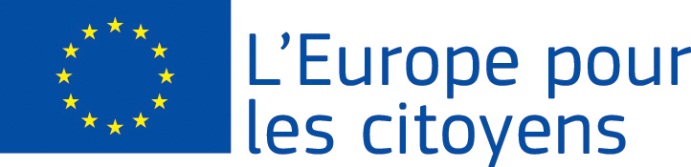 Projekt „Bieżeństwo - historia zwykłych ludzi” został sfinansowany przez Unię Europejską w ramach programu „Europa dla obywateli”